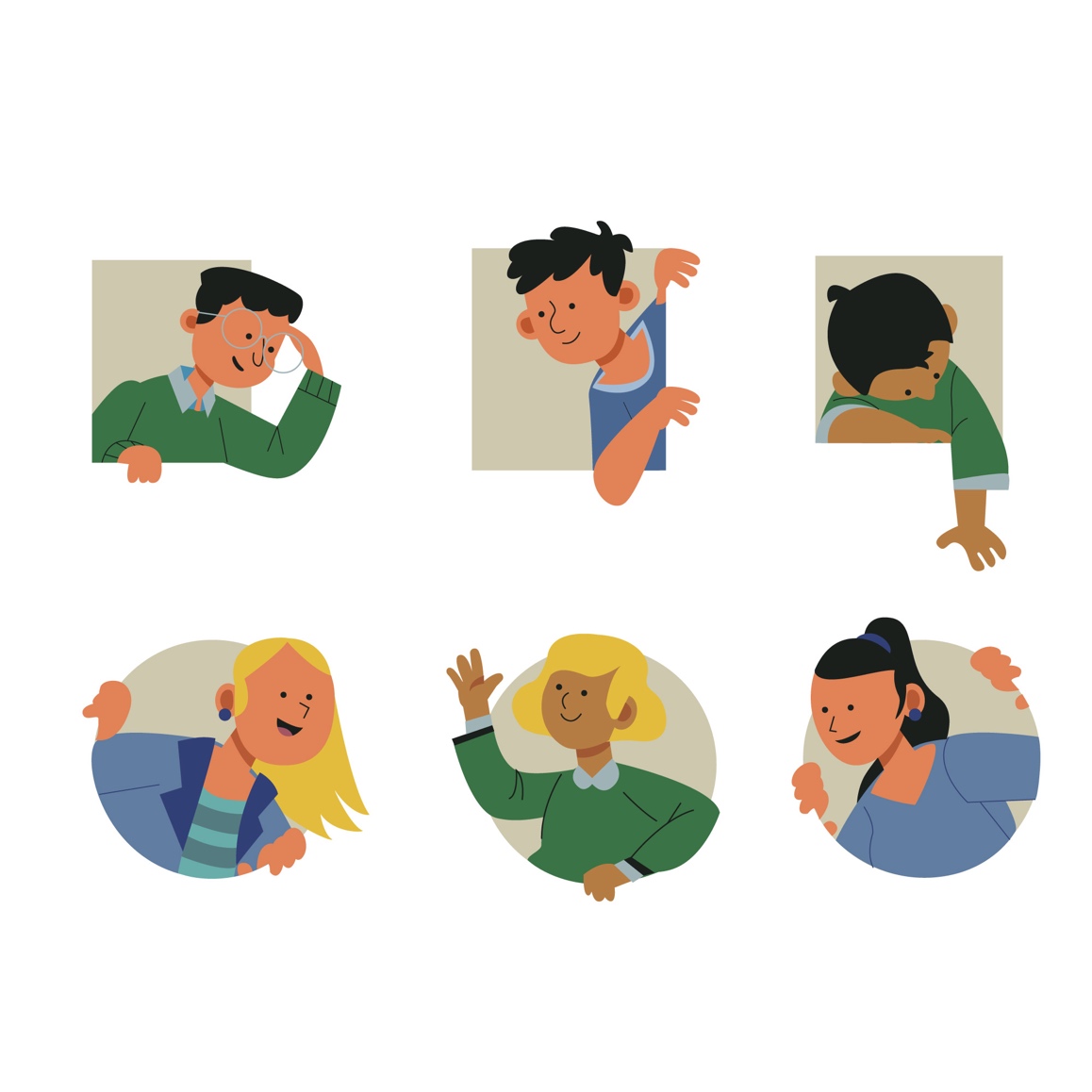 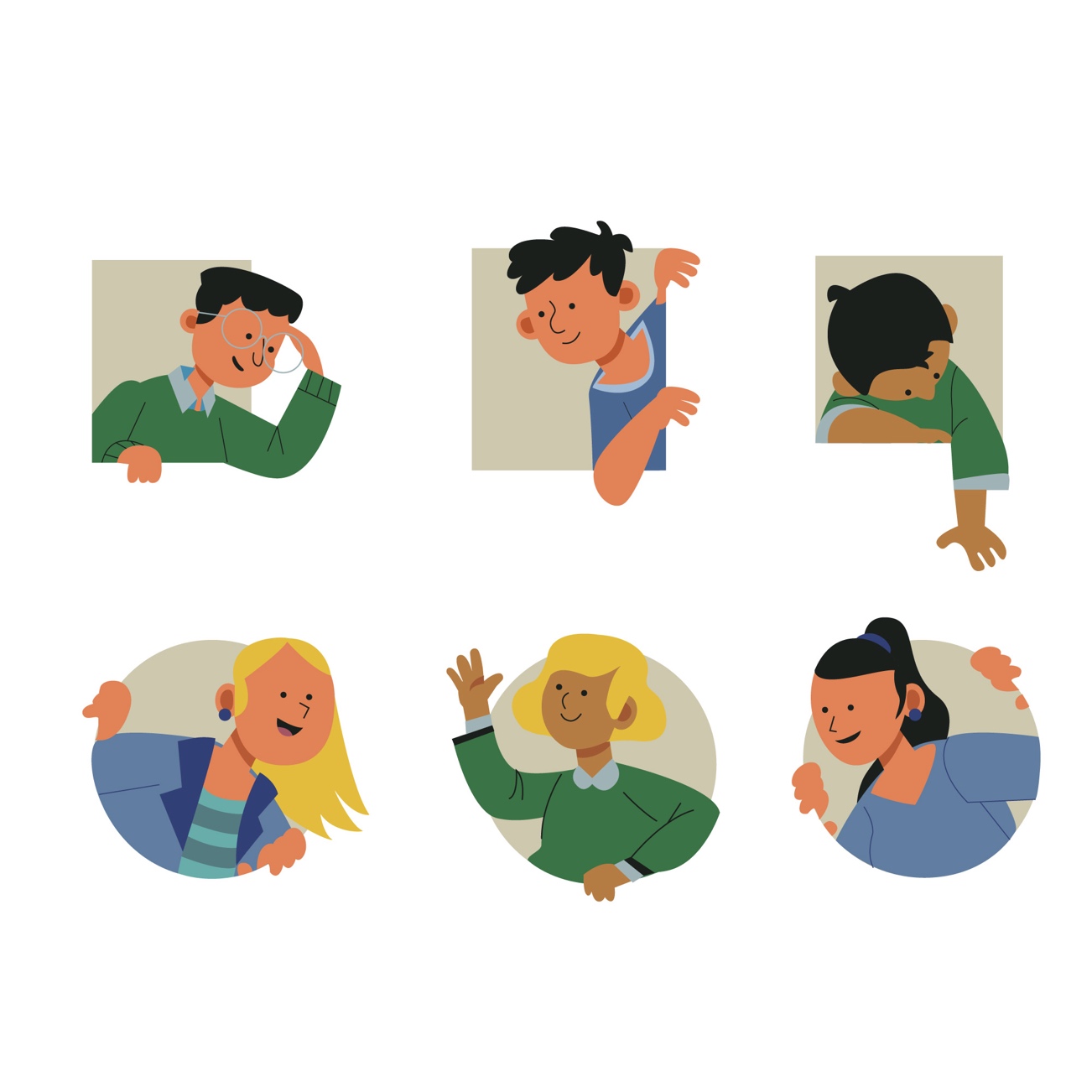 Peek at Our WeekParent Resources:Other News:Standard FocusActivityHome Extension ActivityII. Approaches to LearningA. EAGERNESS AND CURIOSITY1. Shows increased curiosity and is eager to learn new things and have new experiences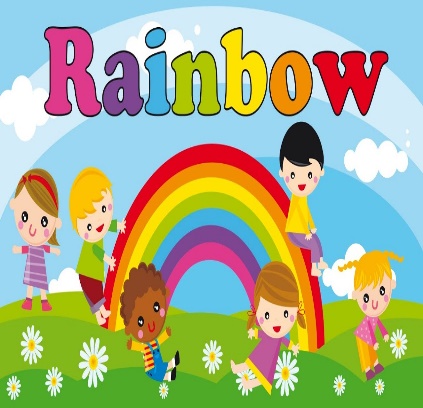 Children learn many new ideas and concepts in extended and expanded forms.Talk to children about the Rainbow. The Rainbow is God’s promise that the earth will never flood again.VIII. Creative Expression Through the ArtsE. APPRECIATION OF THE ARTS1. Uses appropriate art vocabulary to describe own art creations and those of others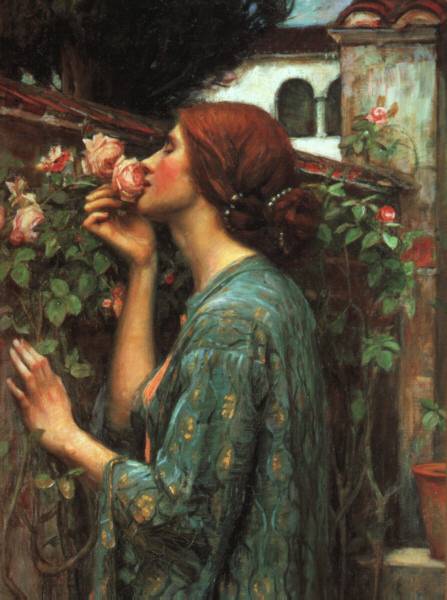 Children learn the details of art. The colors, styles, and methods of art.Explain to children the uniqueness of art. The many methods and colors.d. Feeding and NutritionBenchmark a.Assists adults in preparing simple foods to serve to self or othersBenchmark b.Recognizes nutritious food choices and healthy eating habits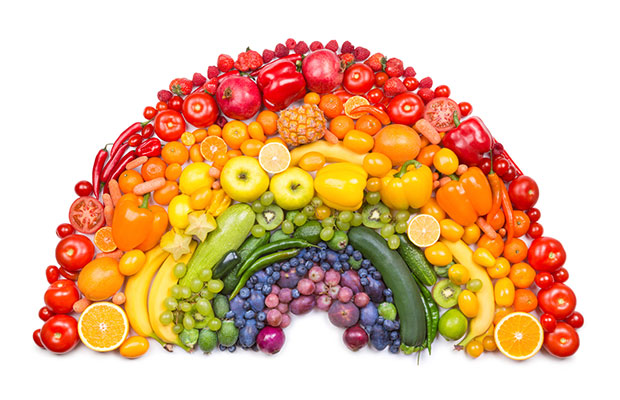 Children learn nutrition through food colors. They learn the colors of the rainbow.Discuss with children the colors in the color wheel. The different kinds of fruits and vegetables and their colors.